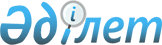 О внесении изменения в решение XXVII-й сессии Алматинского городского маслихата II-го созыва от 16 сентября 2003 года "Об утверждении Правил о размере и порядке оказания жилищной помощи в городе Алматы"
					
			Утративший силу
			
			
		
					Решение VIII-й сессии маслихата города Алматы IV-го созыва от 6 марта 2008 года N 86. Зарегистрировано Департаментом юстиции города Алматы 1 апреля 2008 года за N 772. Утратило силу решением Маслихата города Алматы от 13 декабря 2010 года N 388

      Сноска. Утратило силу решением ХХХIV-й сессии Маслихата города Алматы IV-го созыва от 13.12.2010 N 388.      В соответствии с подпунктом 15 пункта 1 статьи 6  Закона  Республики Казахстан от 23 января 2001 года "О местном государственном управлении в Республике Казахстан" и пунктом 2 статьи 97  Закона  Республики Казахстан от 16 апреля 1997 года "О жилищных отношениях" маслихат города Алматы IV-го созыва    РЕШИЛ: 

      1. Внести в  решение  XXVII-й сессии Алматинского городского маслихата II-го созыва "Об утверждении Правил о размере и порядке оказания жилищной помощи в городе Алматы" от 16 сентября 2003 года (зарегистрировано в Реестре государственной регистрации нормативных правовых актов за № 557 от 6 октября 2003 года, опубликовано 11 октября 2003 года в газетах "Алматы акшамы", "Вечерний Алматы"; внесены изменения и дополнения - решением VIII-й сессии маслихата города Алматы III-го созыва от 29 июля 2004 года N 69 "О внесении изменений и дополнений в решение XXVII-й сессии Алматинского городского маслихата II-го созыва от 16 сентября 2003 года "Об утверждении Правил о размере и порядке оказания жилищной помощи в городе Алматы" зарегистрировано за N 612 от 5 августа 2004 года, опубликовано 12 августа 2004 года в газете "Алматы акшамы" N 91, 26 августа 2004 года в газете "Вечерний Алматы" N 171-172; решением внеочередной XII-й сессии маслихата города Алматы III-го созыва от 28 января 2005 года N 111 "О внесении изменений и дополнений в решение XXVII-й сессии Алматинского городского маслихата II-го созыва от 16 сентября 2003 года "Об утверждении Правил о размере и порядке оказания жилищной помощи в городе Алматы", зарегистрировано за N 641 от 1 февраля 2005 года, опубликовано 3 февраля 2005 года в газете "Алматы акшамы" N 13, 5 февраля 2005 года в газете "Вечерний Алматы" N 24; решением XV-й сессии маслихата города Алматы III-го созыва от 27 апреля 2005 года N 145 "О внесении изменений и дополнений в решение XXVII-й сессии Алматинского городского маслихата II-го созыва от 16 сентября 2003 года "Об утверждении Правил о размере и порядке оказания жилищной помощи в городе Алматы", зарегистрировано за N 656 от 13 мая 2005 года, опубликовано 24 мая 2005 года в газете "Алматы акшамы" N 57, 9 июня 2005 года в газете "Вечерний Алматы" N 118; решением XVII-й сессии маслихата города Алматы III-го созыва от 29 июля 2005 года N 172 "О внесении изменений и дополнений в решение XXVII-й сессии Алматинского городского маслихата II-го созыва от 16 сентября 2003 года "Об утверждении Правил о размере и порядке оказания жилищной помощи в городе Алматы», зарегистрировано за N 668 от 10 августа 2005 года, опубликовано 20 августа 2005 года в газете "Алматы акшамы" N 95, 27 августа 2005 года в газете "Вечерний Алматы" N 173; решением XXIII-й сессии маслихата города Алматы III-го созыва от 15 мая 2006 года N 249 "О внесении изменений и дополнений в решение XXVII-й сессии Алматинского городского маслихата II-го созыва от 16 сентября 2003 года "Об утверждении Правил о размере и порядке оказания жилищной помощи в городе Алматы", зарегистрировано за N 704 от 19 июня 2006 года, опубликовано 24 июня 2006 года в газете "Алматы акшамы" N 74, 29 июня 2006 года в газете "Вечерний Алматы" N 122-124; решением XXVII-й сессии маслихата города Алматы III-го созыва от 21 декабря 2006 года N 318 "О внесении дополнений в решение XXVII-й сессии Алматинского городского маслихата II-го созыва от 16 сентября 2003 года "Об утверждении Правил о размере и порядке оказания жилищной помощи в городе Алматы", зарегистрировано за N 728 от 19 января 2007 года, опубликовано 15 февраля 2007 года в газете "Алматы акшамы" N 19, 3 февраля 2007 года в газете "Вечерний Алматы" N 25-26; решением XXIX-й сессии маслихата города Алматы III-го созыва от 2 апреля 2007 года N 334 "О внесении изменения в решение XXVII-й сессии Алматинского городского маслихата II-го созыва от 16 сентября 2003 года "Об утверждении Правил о размере и порядке оказания жилищной помощи в городе Алматы", зарегистрировано за N 743 от 27 апреля 2007 года, опубликовано 7 февраля 2008 года в газете "Алматы акшамы" N 15, 26 мая 2007 года в газете "Вечерний Алматы" N 126-127) следующее изменение: 

      в  Правилах  о размере и порядке оказания жилищной помощи в городе Алматы, утвержденные указанным решением: 

      в абзаце втором пункта 16 цифры "1990" заменить цифрами "2552".  

      2. Контроль за выполнением настоящего решения возложить на постоянную комиссию по социальным вопросам и общественному согласию (Тажиев Е.Б) и первого заместителя акима города Алматы Мукашева М.Ш. 

      3. Настоящее решение вводится в действие по истечении десяти календарных дней после дня его первого официального опубликования.        Председатель VIII-й сессии  

      маслихата города Алматы      

      IV-го созыва                                                     А.Саматдин       Секретарь 

      маслихата города Алматы  

      IV-го созыва                                                     Т.Мукашев 
					© 2012. РГП на ПХВ «Институт законодательства и правовой информации Республики Казахстан» Министерства юстиции Республики Казахстан
				